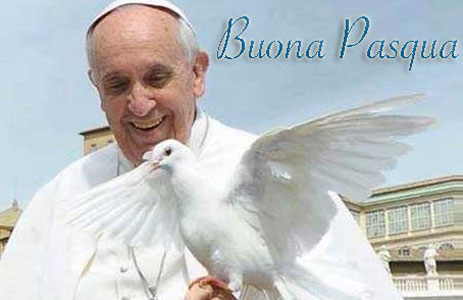 Cari Soci del Piemonte,mi è particolarmente caro farvi giungere un pensiero in occasione della prossima Santa Pasqua, che vi auguro, nonostante i divieti e le restrizioni, di trascorrere serenamente unitamente ai vostri cari.Il Presidente Regionale UNMS PiemonteDott.ssa Micaela Allodi